PREINSCRIPCIONES INFANTIL CURSO 2019/2020PLAZO ORDINARIO INFANTIL-PRIMARIAPLAZOS- Entregar la solicitud y documentación requerida en las fechas del 4 al 8 de febrero.- Sorteo Público del Departamento de Educación el 15 de Febrero a las 13:00 h.- Listado provisional de admitidos hasta el 1 de Marzo.-Reclamación en el Centro a la lista provisional de admitidos del 11 al 12 de Marzo hasta las 14:00 h.- Publicación definitiva del alumnado admitido el 14 de Marzo.-Matrícula del alumnado de 3 años y en su caso, solicitud de mejora de opción del 16 al 28 de Marzo hasta las 14:00 h.- Fecha límite de renuncia de la opción de mejora para el alumnado de 3 años, hasta el 2 de Septiembre a las 14:00 h.DOCUMENTACIÓN OBLIGATORIA Y OPCIONAL	HORARIO DE SECRETARÍASecretaría Santísimo Sacramento, atención al público: 9:30 h a 13:30 h.A TENER EN CUENTA: Entregar única instancia con la primera opción educativa elegida.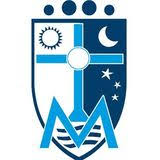 COLEGIO SANTÍSIMO SACRAMENTOCalle Abejeras 22  -  31007 PAMPLONATlf: 948 076857        Fax: 948 076854  colegio@santisimosacramento.com www.santisimosacramento.com    Centro Concertado con el Gobierno de Navarra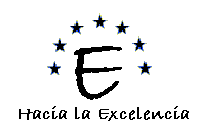 DOCUMENTACIÓN OBLIGATORIADOCUMENTACIÓN OPCIONALÚNICA INSTANCIA del centro solicitado en primer lugarEjemplar de la Declaración de la Renta con código de validación mecánicaFotocopia del libro de familia/ pasaporte/ partida de nacimientoCertificado o tarjeta de minusvalía Volante o certificado de empadronamientoDocumentación oficial que acredite la condición legal de familia numerosaInforme de Servicios Socialescertificado del puesto de trabajo